INFORMAŢII PERSONALEJózsef Birtalan EXPERIENŢA PROFESIONALĂ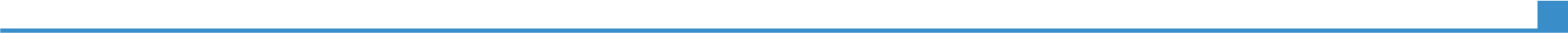 1988–1993Inginer1988–1993Fabrica de Asistența Tehnică și Service Mașini Unelte (FATSMU), București (România), 1988–19931995–1997Director economic1995–1997UDMR, Prezidiul Executiv, 1995–19971997–1998Vicepreședinte executiv cu probleme economice al UDMR1997–1998UDMR, 1997–1998Ianuarie 1998–Mai 1998Secretar de StatIanuarie 1998–Mai 1998Ministerul Comunicațiilor, București (România), Ianuarie 1998–Mai 1998Mai 1998–Ianuarie 1999Secretar de StatMai 1998–Ianuarie 1999Ministerul Transporturilor, București (România), Mai 1998–Ianuarie 19991999–Mai 2000Vicepreședinte1999–Mai 2000Agenția Națională a Funcționarilor Publici, București (România), 1999–Mai 2000Mai 2000–Ianuarie 2005PreședinteMai 2000–Ianuarie 2005Agenția Națională a Funcționarilor Publici, București (România), Mai 2000–Ianuarie 2005Ianuarie 1998-Ianuarie 1998MembruIanuarie 1998-Ianuarie 1998Consiliul de Administrație al S.N. ROMTELECOM S.A., Ianuarie 1998-Ianuarie 1998Octombrie 1999–Aprilie 2004MembruOctombrie 1999–Aprilie 2004Consiliul de Administrație al S.C. Banca Comercială Română S.A., Octombrie 1999–Aprilie 2004Aprilie 2004-Octombrie 2007MembruAprilie 2004-Octombrie 2007Consiliul de Supraveghere al S.C. Banca Comercială Română S.A., Aprilie 2004-Octombrie 2007Septembrie 2007–Mai 2009MembruSeptembrie 2007–Mai 2009Consiliul de Supraveghere al S.C. Fondul Proprietatea S.A., Septembrie 2007–Mai 2009Martie 2009–Iunie 2012Administrator public al județului HarghitaMartie 2009–Iunie 2012Consiliul Județean Harghita, Miercurea Ciuc (România), Martie 2009–Iunie 20122010–2011Membru2010–2011Consiliul Național de Formare Profesională a Adulților, 2010–2011Iunie 2009–Iunie 2012PreședinteIunie 2009–Iunie 2012Asociația Microintreprinzătorilor Odorheiu Secuiesc, Iunie 2009–Iunie 2012Mai 2009–Iunie 2012PreședinteMai 2009–Iunie 2012Asociația de Dezvoltare Intercomunitară Harghita, Mai 2009–Iunie 2012Mai 2009–Iunie 2012PreședinteMai 2009–Iunie 2012Asociația pentru Județul Harghita, Mai 2009–Iunie 2012Iunie 2012–prezent VicepreședinteIunie 2012–prezent Consiliul Județean Harghita, Miercurea Ciuc (România), Iunie 2012–prezent EDUCAŢIE ŞI FORMAREbacalaureatLiceul Teoretic ”Tamási Áron”, Odorheiu Secuiesc (România), Liceul Teoretic ”Tamási Áron”, Odorheiu Secuiesc (România), inginer, specializarea Tehnologia Construcțiilor de MașiniInstitutul Politehnic, Facultatea de Mecanică, Cluj-Napoca (România), Institutul Politehnic, Facultatea de Mecanică, Cluj-Napoca (România), economist, master în Management SciencesUniversitatea de Științe Economice, Budapesta (Ungaria), Universitatea de Științe Economice, Budapesta (Ungaria), absolventColegiul Național de Apărare - seria XIII., Colegiul Național de Apărare - seria XIII., COMPETENŢE PERSONALELimba(i) maternă(e)maghiarămaghiarămaghiarămaghiarămaghiarăAlte limbi străine cunoscuteÎNȚELEGEREÎNȚELEGEREVORBIREVORBIRESCRIEREAlte limbi străine cunoscuteAscultareCitireParticipare la conversaţieDiscurs oralromânăC2C2C2C2C2englezăC1C1C1C1C1Niveluri: A1/A2: Utilizator elementar - B1/B2: Utilizator independent - C1/C2: Utilizator experimentat Cadrul european comun de referinţă pentru limbi străine Niveluri: A1/A2: Utilizator elementar - B1/B2: Utilizator independent - C1/C2: Utilizator experimentat Cadrul european comun de referinţă pentru limbi străine Niveluri: A1/A2: Utilizator elementar - B1/B2: Utilizator independent - C1/C2: Utilizator experimentat Cadrul european comun de referinţă pentru limbi străine Niveluri: A1/A2: Utilizator elementar - B1/B2: Utilizator independent - C1/C2: Utilizator experimentat Cadrul european comun de referinţă pentru limbi străine Niveluri: A1/A2: Utilizator elementar - B1/B2: Utilizator independent - C1/C2: Utilizator experimentat Cadrul european comun de referinţă pentru limbi străine Competenţe informatice - o bună stăpânire a pachetului Office (procesor de text, calcul tabelar, software pentru prezentări)